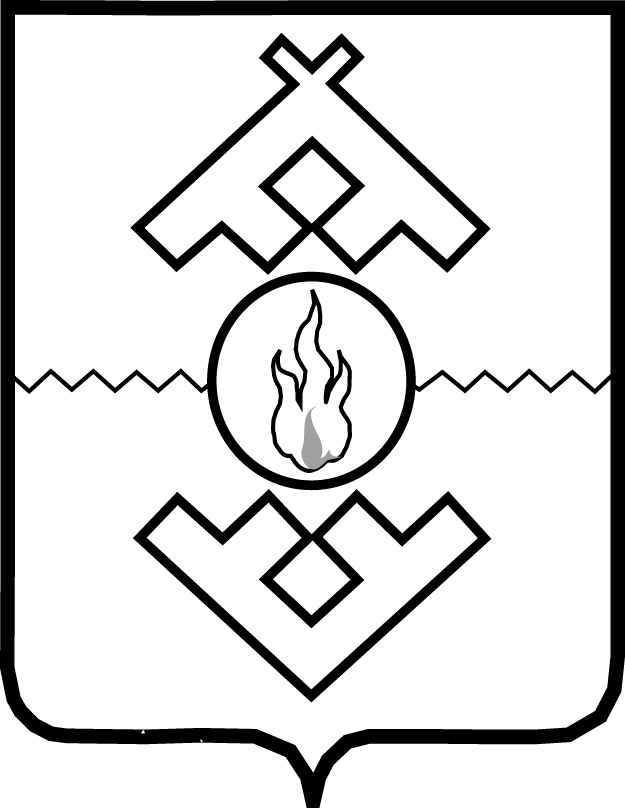 Департамент образования, культуры и спортаНенецкого автономного округаПРИКАЗот 26 января 2016 г. № 7г. Нарьян-МарОб утверждении Административного регламентапредоставления государственной услуги«Государственная аккредитация региональныхспортивных федераций на территорииНенецкого автономного округа»В соответствии с Федеральным законом от 27.07.2010 № 210-ФЗ
 «Об организации предоставления государственных и муниципальных услуг», постановлением Администрации Ненецкого автономного округа от 30.09.2011 № 216-п «О порядке разработки и утверждения административных регламентов предоставления государственных услуг», ПРИКАЗЫВАЮ:1. Утвердить Административный регламент по предоставлению государственной услуги «Государственная аккредитация региональных спортивных федераций в Ненецком автономном округе» согласно Приложению.2. Признать утратившим силу:приказ Управления образования и молодежной политики Ненецкого автономного округа от 14.08.2012 № 378 «Об утверждении Административного регламента предоставления государственной услуги «Государственная аккредитация региональных спортивных федераций на территории Ненецкого автономного округа»;приказ Управления образования и молодежной политики Ненецкого автономного округа от 15.10.2012 № 453 «О внесении изменений в Административный регламент предоставления государственной услуги «Государственная аккредитация региональных спортивных федераций», утвержденный приказом от 14.08.2012 № 378»;приказ Управления образования и молодежной политики Ненецкого автономного округа от 05.12.2012 № 500 «О внесении изменений в Административный регламент предоставления государственной услуги «Государственная аккредитация региональных спортивных федераций», утвержденный приказом от 14.08.2012 № 378»;приказ Управления образования и молодежной политики Ненецкого автономного округа от 12.04.2013 № 160 «О внесении изменений в Административный регламент предоставления государственной услуги «Государственная аккредитация региональных спортивных федераций», утвержденный приказом от 14.08.2012 № 378»;приказ Управления образования и молодежной политики Ненецкого автономного округа от 22.05.2013 № 231 «О внесении изменений в некоторые приказы Управления образования и молодежной политики Ненецкого автономного округа»;приказ Управления образования и молодежной политики Ненецкого автономного округа от 23.07.2013 № 313 «О внесении изменений в Административный регламент предоставления государственной услуги «Государственная аккредитация региональных спортивных федераций», утвержденный приказом от 14.08.2012 № 378»;приказ Управления образования и молодежной политики Ненецкого автономного округа от 07.08.2013 № 315 «О внесении изменений в Административный регламент предоставления государственной услуги «Государственная аккредитация региональных спортивных федераций», утвержденный приказом от 14.08.2012 № 378»;приказ Управления образования и молодежной политики Ненецкого автономного округа от 08.11.2013 № 345 «О внесении изменений в некоторые Административные регламенты Управления образования и молодежной политики Ненецкого автономного округа»;приказ Управления образования и молодежной политики Ненецкого автономного округа от 18.04.2014 № 41 «О внесении изменений в Административный регламент предоставления государственной услуги «Государственная аккредитация региональных спортивных федераций на территории Ненецкого автономного округа»;приказ Управления образования и молодежной политики Ненецкого автономного округа от 18.06.2014 № 54 «О внесении изменений в Административный регламент предоставления государственной услуги «Государственная аккредитация региональных спортивных федераций на территории Ненецкого автономного округа».3. Настоящий приказ вступает в силу через десять дней после его официального опубликования и распространяет свое действие на правоотношения, возникшие с 1 января 2015 года.Административный регламент предоставления государственной услуги«Государственная аккредитация региональных спортивных федераций на территории Ненецкого автономного округа»Раздел IОбщие положенияПредмет регулированияадминистративного регламентаАдминистративный регламент устанавливает порядок и стандарт предоставления государственной услуги государственной аккредитации региональных спортивных федераций на территории Ненецкого автономного округа.Круг заявителейЗаявителями при предоставлении государственной услуги являются (далее – заявители) являются:1) региональные общественные организации, расположенные на территории Ненецкого автономного округа;2) структурные подразделения (региональные отделения) общероссийских спортивных федераций по видам спорта, расположенные на территории Ненецкого автономного округа;3) уполномоченные представители лиц, указанные в подпунктах 1-2 настоящего пункта.Требования к порядку информирования опредоставлении государственной услугиИнформация об органах исполнительной власти и организациях, участвующих в предоставлении государственной услуги:1) Департамент образования, культуры и спорта Ненецкого автономного округа (далее - Департамент).Место нахождения Департамента:ул. Ленина, д.23а, г. Нарьян-Мар, 166000, Ненецкий автономный округ. График работы Департамента:понедельник - четверг - с 08.30 до 17.30;пятница - с 08.30 до 12.30;обеденный перерыв - с 12.30 до 13.30;выходные дни: суббота и воскресенье.Справочные телефоны Департамента: 8 (81853) 2-16-55, 2-18-30.Официальный сайт: doks.adm-nao.ru.Адрес электронной почты (e-mail): doks@ogvnao.ru.2) Комитет по физической культуре и спорту Департамента образования, культуры и спорта Ненецкого автономного округа (далее – Комитет).Место нахождения Комитета:ул. Ленина, д.23а, г. Нарьян-Мар, 166000, Ненецкий автономный округ. График работы Департамента:понедельник - четверг - с 08.30 до 17.30;пятница - с 08.30 до 12.30;обеденный перерыв - с 12.30 до 13.30;выходные дни: суббота и воскресенье.Справочные телефоны Комитета: 8 (81853) 2-16-55, 2-18-30.Адрес электронной почты (e-mail): doks@ogvnao.ru.3) Организационно-правовое управление Департамента.Местонахождение управления:ул. Ленина д. 23а г. Нарьян-Мар, 166000, Ненецкий автономный округ.Справочные телефоны: 8(81853) 2-18-57, 2-18-94, 2-19-93.График работы:понедельник-пятница: с 8.30 до 17.30;обеденный перерыв: с 12.30 до 13.30;выходные дни: суббота, воскресенье.4) Федеральная налоговая служба России (далее – ФНС Росси):Местонахождение:ул. Неглинная ул., д. 23, Москва, 127381;телефон для справок: +7 (495) 913-00-09; 8-800-222-2222;адрес официального сайта в сети «Интернет» ФНС России: www.nalog.ru.Места нахождения налоговых органов, их почтовые адреса, номера телефонов справочных служб, факсов и иная контактная информация указываются на официальном сайте ФНС России в сети «Интернет» в сервисе «Узнай адрес ИФНС», официальных сайтах управлений Федеральной налоговой службы по субъектам Российской Федерации, далее - управления Федеральной налоговой службы (www.rXX.nalog.ru, где XX - код субъекта Российской Федерации. 5) Управление федерального казначейства по Ненецкому автономному округу.Место нахождения:ул. Ленина, д.34, г. Нарьян-Мар,166000, Ненецкий автономный округ.График работы:понедельник-четверг с 9.00 до 17.30;пятница с 9.00 до 16.00;обеденный перерыв с 13.00 до 14.00;выходные дни: суббота-воскресенье.Телефон для справок: (81853) 4-12-80.Официальный сайт: nenetskiy.roskazna.ru.Адрес электронной почты (e-mail): ufknao@atnet.ru.6) Федеральная служба государственной статистики (далее - Росстат).Местонахождение: ул. Мясницкая, 39, строение 1, Москва, 107450;Телефон: (495) 607-49-02;адрес официального сайта в сети «Интернет» Росстата: www.gks.ru;Адрес электронной почты: stat@gks.ru.».7) Министерство спорта Российской ФедерацииМестонахождение: ул. Казакова, Москва, 18105064. Справочные телефоны: (495) 925-72-51, (499) 263-08-41, (495) 720-53-80.Адрес официального сайта в сети «Интернет»: minsport.gov.ru.Адрес электронной почты: info@minsport.gov.ru.4. Информирование по вопросам предоставления государственной услуги и услуг, которые являются необходимыми и обязательными для предоставления государственной услуги осуществляется:1) при личном обращении в Департамент;2) по телефону;3) по письменному обращению в Департамент;4) по электронной почте;5) путем размещения информационных материалов в информационно-телекоммуникационной сети «Интернет» на сайте Департамента (doks.adm-nao.ru), в федеральной государственной информационной системе «Единый портал государственных и муниципальных услуг (функций)» (www.gosuslugi.ru) (далее – Единый портал государственных и муниципальных услуг (функций), на Региональном портале государственных и муниципальных услуг (pgu.adm-nao.ru) (далее – Региональный портал), а также на информационном стенде Департамента.5. В местах предоставления государственной услуги, в том числе на информационных стендах Департамента размещаются следующие информационные материалы:1) информация о порядке предоставления государственной услуги, в том числе информация о месте приема заявителей и установленного графика приема заявителей;2) информация о месте нахождения, справочных телефонах, адресе электронной почты и графике работы Департамента, месте размещения и часах приема гражданскими служащими Департамента;3) текст настоящего административного регламента с приложениями;4) перечень документов, которые заявитель должен представить для получения государственной услуги;5) образцы заполнения документов, необходимых для предоставления государственной услуги, или требования к ним;6) краткое описание порядка предоставления государственной услуги;7) извлечения из нормативных правовых актов, регулирующих предоставление государственной услуги;8) перечень оснований для отказа в предоставлении государственной услуги;9) порядок досудебного (внесудебного) обжалования действий (бездействия) и решений, осуществляемых (принятых) в ходе предоставления государственной услуги;10) ответы на часто задаваемые вопросы;11) информация, необходимая для осуществления уплаты государственной пошлины для оказания государственной услуги;12) иная информация, обязательное предоставление которой заявителям предусмотрено федеральным законодательством.Информационные стенды должны быть максимально заметны, хорошо просматриваемы и функциональны. Рекомендуется оборудовать информационные стенды карманами формата А4, в которых размещаются информационные листки.Текст материалов, размещаемых на стендах, должен быть напечатан удобным для чтения шрифтом, основные моменты и наиболее важные места выделяются жирным шрифтом.При изменении условий и порядка предоставления государственной услуги информация об изменениях должна быть выделена цветом и пометкой «Важно».6. Информирование о предоставлении государственной услуги при обращении заявителя в Департамент осуществляется гражданским служащим Департамента, ответственным за информирование о порядке предоставления государственной услуги.7. Основными требованиями к предоставлению информации являются:1) полнота, актуальность и достоверность информации о порядке предоставления государственной услуги и о ходе ее предоставления;2) своевременность;3) четкость в изложении материала;4) наглядность форм подачи материала;5) удобство и доступность.8. При ответах на телефонные звонки и обращения заявителей лично в приемные часы специалисты Департамента подробно и в вежливой (корректной) форме информируют обратившихся по интересующим их вопросам. Ответ на телефонный звонок должен начинаться с информации о наименовании Департамента и фамилии специалиста, принявшего телефонный звонок.При невозможности специалиста, принявшего звонок, самостоятельно ответить на поставленные вопросы обратившемуся лицу сообщается телефонный номер, по которому можно получить интересующую его информацию.9. Письменное информирование по вопросам предоставления государственной услуги осуществляется при получении обращения заинтересованного лица о предоставлении письменной информации по вопросам предоставления государственной услуги.Ответ на обращение дается в течение 30 дней со дня регистрации письменного обращения в Департаменте.Обращение регистрируется в день поступления в Департамент.Специалисты Департамента обеспечивают объективное, всестороннее и своевременное рассмотрение обращения, готовят письменный ответ по существу поставленных вопросов.Ответ на обращение, содержащий фамилию и номер телефона исполнителя, подписывается руководителем Департамента либо уполномоченным им лицом и направляется в форме электронного документа по адресу электронной почты или в письменной форме по почтовому адресу, указанным в обращении.В случае, если в обращении о предоставлении письменной информации не указаны фамилия заинтересованного лица, направившего обращение, почтовый адрес или адрес электронной почты, по которому должен быть направлен ответ, ответ на обращение не дается.10. Информация о поданных заявлениях, ходе рассмотрения документов и принятии решения о предоставлении (отказе в предоставлении) государственной услуги должна быть доступна заявителям, на Региональном портале государственных и муниципальных услуг.Раздел II. Стандарт предоставления государственной услугиНаименование государственной услуги11. Государственная аккредитация региональных спортивных федераций в Ненецком автономном округе.Наименование Учреждения, предоставляющего государственную услугу12. Государственную услугу предоставляет Департамент образования, культуры и спорта Ненецкого автономного округа.Структурное подразделение Департамента, осуществляющее предоставление государственной услуги – комитет по физической культуре и спорту Департамента (далее - Комитет).Органы, обращение в которые необходимодля предоставления государственной услуги13. В предоставлении государственной услуги участвуют органы исполнительной власти и организации, обращение в которые необходимо для предоставления государственной услуги:1) Организационно-правовое управление Департамента образования, культуры и спорта Ненецкого автономного округа;2) Федеральная налоговая служба России (далее – ФНС);3) Федеральная служба государственной статистики (далее – Росстат);4) региональные общественные организации или структурные подразделения (региональных отделений) общероссийских спортивных федераций по видам спорта.Перечень нормативно-правовых актов,регулирующих отношения, возникающиев связи с предоставлением государственной услуги14. Предоставление государственной услуги осуществляется в соответствии с:1) Федеральный закон от 27.07.2010 № 210-ФЗ «Об организации предоставления государственных и муниципальных услуг» («Российская газета» 30.07.2010 № 168; «Собрание законодательства РФ», 02.08.2010, № 31 ст. 4179);2) Федеральный закон от 04.12.2007 № 329-ФЗ «О физической культуре и спорте в Российской Федерации» («Российская газета», 08.12.2007, № 276, «Собрание законодательства РФ», 10.12.2007, № 50, ст. 6242, «Парламентская газета», 14.12.2007, № 178 - 180);3) приказ Министерства спорта Российской Федерации от 01.08.2014 № 663 «Об утверждении порядка проведения государственной аккредитации региональных общественных организаций или структурных подразделений (региональных отделений) общероссийской спортивной федерации для наделения их статусом региональных спортивных федераций и формы документа о государственной аккредитации, подтверждающего наличие статуса региональной спортивной федерации» («Российская газета», № 205, 10.09.2014.);4) приказ Министерства спорта, туризма и молодежной политики Российской Федерации от 20.02.2009 № 48 «Об утверждении Порядка ведения реестра общероссийских и аккредитованных региональных спортивных федераций и предоставления сведений из этого реестра» (Бюллетень нормативных актов федеральных органов исполнительной власти, 04.05.2009, № 18);5) приказ Министерства спорта, туризма и молодежной политики Российской Федерации от 08.06.2009 № 373;6) постановление Администрации Ненецкого автономного округа «О разработке и утверждении административных регламентов исполнения государственных функций и административных регламентов предоставления государственных услуг» от 30.09.2011 № 216-п («Сборник нормативных правовых актов Ненецкого автономного округа», № 28, 14.10.2011, «Сборник нормативных правовых актов Ненецкого автономного округа», № 30, 15.11.2011);7) постановление Администрации Ненецкого автономного округа «Об утверждении положения об особенностях подачи и рассмотрения жалоб на нарушения порядка предоставления государственных услуг в Ненецком автономном округе» от 04.09.2013 № 334-п;8) постановление Администрации Ненецкого автономного округа «Об оптимизации перечня документов, предоставляемых заявителями при оказании государственных услуг Ненецкого автономного округа» от 23.10.2013 № 408-п;9) положение о Департаменте образования, культуры и спорта Ненецкого автономного округа, утвержденным постановлением Администрации Ненецкого автономного округа от 28.11.2014 № 463-п («Сборник нормативных правовых актов Ненецкого автономного округа», № 48, 12.12.2014).Описание результата предоставления государственной услуги15. Результатом предоставления государственной услуги является:1) выдача документа, подтверждающего наличие статуса государственной аккредитации региональных спортивных федераций;2) отказ государственной аккредитации региональных спортивных федераций Ненецкого автономного округа;3) выдача дубликата (отказ в выдаче) документа, подтверждающего государственную аккредитацию региональных спортивных федераций Ненецкого автономного округа;4) переоформление (отказ в переоформлении) документа, подтверждающего наличие статуса государственной аккредитации региональных спортивных федераций.Срок предоставления государственной услуги16. Срок предоставления государственной услуги:1) выдача документа, подтверждающего наличие статуса государственной аккредитации региональных спортивных федераций (отказ в проведении государственной аккредитации) – не более 2 месяцев;2) выдача (отказ в выдаче) дубликата документа, подтверждающего наличие статуса государственной аккредитации региональных спортивных федераций– не более 30 дней;3) переоформление (отказ в переоформлении) документа, подтверждающего наличие статуса государственной аккредитации региональных спортивных федераций – не более 15 дней.Срок предоставления государственной услуги исчисляется со дня подачи заявителем заявления и необходимых документов непосредственно в Департамент, либо со дня направления с использованием Регионального портала.В случае направления заявления и документов, необходимых для предоставления государственной услуги заказным почтовым отправлением с уведомлением о вручении, срок предоставления государственной услуги исчисляется со дня поступления данных документов в Департамент.Исчерпывающий перечень документов,Необходимых в соответствии с нормативными правовыми актами для предоставления государственной услуги, которые являются необходимыми и обязательнымидля предоставления государственной услугиподлежащих представлению заявителем, в том числе в электронной форме17. Для государственной аккредитации и приобретения статуса региональной спортивной федерации Ненецкого автономного округа заявитель представляет в Департамент следующие документы:заявление об объявлении проведения государственной аккредитации (в произвольной форме);заявление о государственной аккредитации по форме согласно Приложению 1 к настоящему административному регламенту, которое подается отдельно по каждому виду спорта;перечень лиц, являющихся членами соответствующих спортивных федераций по форме согласно Приложению 2 к настоящему административному регламенту;сведения о персональном составе руководящих органов региональных спортивных федераций по форме согласно Приложению 3 к настоящему административному регламенту;копии учредительных документов соответствующих спортивных федераций и в случае, если региональная спортивная федерация не является юридическим лицом, уведомление постоянно действующего руководящего органа общероссийской спортивной федерации о том, что региональная спортивная федерация является структурным подразделением общероссийской спортивной федерации, с указанием сведений о месте нахождения и руководящих органах региональной спортивной федерации, согласно Приложению 5;копию протокола учредительного съезда (конференции) или общего собрания о создании общественной организации, об утверждении ее устава и о формировании руководящих органов и контрольно-ревизионного органа, заверенную общественной организацией;копии свидетельства о государственной регистрации некоммерческой организации, выданную Министерством юстиции Российской Федерации, и заверенную общественной организацией;проект документа, регламентирующего порядок отбора спортсменов для включения их в состав спортивной сборной команды Ненецкого автономного округа по виду спорта, развитие которого осуществляет общественная организация;проект программы развития соответствующего вида (видов) спорта, содержащий анализ состояния и планируемые мероприятия по развитию вида (видов) спорта, как минимум, на четырехлетний период - для общественных организаций, которые впервые представляют документы для государственной аккредитации, или общественные организации, у которых срок реализации программы развития вида (видов) спорта истек;копию программы развития вида (видов) спорта, с проектом ее корректировки, с учетом реализованных мероприятий в прошедшем периоде - для общественных организаций, у которых срок реализации программы развития вида (видов) спорта на момент проведения государственной аккредитации не истек;справку об источниках финансирования деятельности общественной организации, проведенных основных мероприятиях, результатах выступления спортивной сборной команды Ненецкого автономного округа на чемпионатах и первенствах России по виду спорта, развитие которого осуществляет общественная организация;копии протоколов спортивных соревнований, проведенных общественной организацией за год, предшествующий дню подачи заявления и документов, предусмотренных настоящим пунктом;согласование общероссийской спортивной федерации на государственную аккредитацию общественной организации – для видов спорта, включенных во второй раздел ВРВС – виды спорта, развиваемые на общероссийском уровне, и в третий раздел ВРВС – национальные виды спорта (при наличии общероссийской спортивной федерации по соответствующему виду спорта) (для региональной общественной организации или структурного подразделения (регионального отделения) общероссийской спортивной федерации) (оригинал);документ, удостоверяющий личность заявителя;документ, подтверждающий полномочия уполномоченного представителя.18. Сведения и документы, предусмотренные подпунктами 2 - 6 пункта 17 настоящего административного регламента представляются в двух экземплярах на бумажном носителе, а также в одном экземпляре на электронном носителе.19. Для переоформления документа о государственной аккредитации, подтверждающего наличие статуса региональной спортивной федерации, в случае изменения ее наименования и/или ее места нахождения, заявитель представляет в Департамент следующие документы:1) заявление по форме согласно Приложению 6 и Приложению 7 к настоящему административному регламенту;2) документ, удостоверяющий личность заявителя;3) документ, подтверждающий полномочия уполномоченного представителя.20. В случае утраты документа о государственной аккредитации, подтверждающего наличие статуса региональной спортивной федерации, региональная спортивная федерация Ненецкого автономного округа уведомляет об этом Департамент и подает заявление о выдаче дубликата документа, подтверждающего государственную аккредитацию, по форме согласно Приложению 8 к настоящему административному регламенту, а также документ, удостоверяющий личность заявителя, либо документ, подтверждающий полномочия уполномоченного представителя.Исчерпывающий перечень документов,Необходимых в соответствии с нормативными правовыми актами для предоставления государственной услуги, которые находятсяв распоряжении государственных органов, участвующих в предоставлении государственной услуги, и которые заявитель вправе предоставить21. Для предоставления государственной услуги необходимы следующие документы (сведения), которые находятся в распоряжении:Организационно-правовое управление Департамента:документ, содержащий сведения об уплате государственной пошлины;ФНС:свидетельство о постановке на учет в налоговом органе юридического лица;выписка из Единого государственном реестре юридических лиц об общественной организации с правами юридического лица (полная выписка);Росстат:документ, содержащий сведения из информационного письма территориального органа Федеральной службы государственной статистики об учете организации в Едином государственном регистре предприятий и организаций;общероссийских спортивных федераций по видам спорта:письменное согласование общероссийской спортивной федерации на государственную аккредитацию общественной организации - для видов спорта копию документа, подтверждающего членство общественной организации в общероссийской спортивной федерации (при наличии общероссийской спортивной федерации по соответствующему виду спорта), согласно Приложению 4.22. Департамент не вправе требовать от заявителя осуществления действий, в том числе согласований, необходимых для получения государственной услуги и связанных с обращением в органы исполнительной власти (органы местного самоуправления, организации), указанные в пункте 17 настоящего административного регламента.Заявитель вправе представить указанные в пункте 17 административного регламента документы по собственной инициативе.Исчерпывающий перечень оснований для отказа в приёме документов,необходимых для предоставления государственной услуги23. Основания для отказа в приеме документов, необходимых для предоставления государственной услуги, не предусмотрены.Исчерпывающий перечень оснований для приостановленияпредоставления государственной услуги24. Оснований для приостановления предоставления государственной услуги не предусмотрено.Исчерпывающий перечень оснований для отказа в предоставлениигосударственной услуги25. Основанием для отказа в предоставлении государственной услуги:наличие недостоверной информации в заявлении, сведениях и документах, представленных общественной организацией;название организации не соответствует требованиям, установленным законодательством Российской Федерации об общественных объединениях, и не содержит указание на ее организационно-правовую форму (общественная организация), территориальную сферу ее деятельности (региональная), а также на вид или виды спорта, в целях развития которых создана спортивная федерация, неустранение общественной организацией нарушений, послуживших основанием для прекращения действия государственной аккредитации региональной спортивной федерации (в случае подачи заявления, документов (сведений), предусмотренных пунктом 17 настоящего административного регламента, общественной организацией у которой ранее было прекращено действие государственной аккредитации);принятие Департаментом решения о государственной аккредитации другой общественной организации, осуществляющей развитие того же вида спорта (по результатам рассмотрения Заявлений, сведений и документов, предусмотренных пунктом 17 настоящего административного регламента, представленных двумя и более общественными организациями);4) представление не в полном объеме пакета документов, указанных в пунктах 17 и 19 административного регламента;5) представление заявителем в Департамент заявления и/или сведений и/или документов, не соответствующих пунктам 17 и 21 административного регламента;6) представление заявителем в Департамент заявления о государственной аккредитации и/или сведений и/или документов с нарушением срока, установленного пунктом 52 административного регламента.Перечень услуг, которые являютсяНеобходимыми и обязательнымиДля предоставления государственной услуги, в том числе сведения о документе (документах),выдаваемом (выдаваемых) организациями, участвующими в предоставлении государственной услуги26. Услуги, которые являются необходимыми и обязательными для предоставления государственной услуги отсутствуют.Порядок, размер и основания взиманиягосударственной пошлины или иной платы,взымаемой за предоставление государственной услуги27. Взимание с заявителя государственной пошлины за предоставление государственной услуги (выдача документа, подтверждающего государственную аккредитацию, переоформление документа, подтверждающего государственную аккредитацию, выдача дубликата, документа, подтверждающего государственную аккредитацию,) осуществляется в размерах, установленных подпунктом 73 пункта 1 статьи 333.33 Налогового кодекса Российской Федерации.Максимальный срок ожиданияв очереди при подаче запроса о предоставлениигосударственной услуги и при получениирезультата предоставления государственной услуги28. Максимальный срок ожидания в очереди:при подаче заявления на предоставление государственной услуги в Департаменте не может превышать 15 минут;при получении результата предоставления государственной услуги не может превышать 15 минут.Срок и порядок регистрации заявлениязаявителя о предоставлениигосударственной услугив том числе в электронной форме29. Заявление о предоставлении государственной услуги принимается и регистрируется в день его подачи в Департамент специалистом, ответственным за прием и регистрацию документов.Заявление о предоставлении государственной услуги, направленное с использованием Регионального портала регистрируется в информационной системе.Требования к помещениям, в которыхпредоставляется государственная услуга,к месту ожидания, приёма заявителей, размещению и оформлению визуальной, текстовой и мультимедийной информациио порядке предоставления таких услуг30. Помещение, в котором предоставляется государственная услуга, должно обеспечиваться необходимыми для предоставления государственной услуги оборудованием, канцелярскими принадлежностями, офисной мебелью, а также доступом к следующим документам (сведениям) в электронном виде или на бумажном носителе:1) нормативные правовые акты Российской Федерации, регулирующие предоставление государственной услуги;2) образцы оформления заявлений и документов, которые представляются для получения государственной услуги;3) текст настоящего административного регламента.Визуальная и текстовая информация о порядке предоставления государственной услуги размещается на информационном (устанавливаются в удобном для граждан месте), а также на Едином портале, на Региональном портале, на сайте Департамента.Оформление визуальной и текстовой информации о порядке предоставления государственной услуги должно соответствовать оптимальному зрительному и слуховому восприятию этой информации заявителями.31. Вход и передвижение по помещениям, в которых осуществляется прием и выдача документов, необходимых для предоставления государственной услуги, не должны создавать затруднений для лиц с ограниченными возможностями.32. На территории, прилегающей к зданию, в котором расположен Департамент, оборудуются места для парковки автотранспортных средств, в том числе для парковки специальных транспортных средств для лиц с ограниченными возможностями. Доступ заявителей к парковочным местам является бесплатным.Показатели доступности и качества государственной услуги33. Основными показателями доступности и качества государственной услуги являются:1) открытость и полнота информации для заявителей о порядке и сроках предоставления государственной услуги;2) соблюдение стандарта предоставления государственной услуги;3) доля обоснованных жалоб заявителей на действия (бездействие) и решения, осуществляемые (принимаемые) в ходе предоставления государственной услуги, - не более 5 процентов от общего количества жалоб заявителей на действия (бездействие) и решения, осуществляемые (принимаемые) в ходе предоставления государственной услуги; 4) доступность обращения за предоставлением государственной услуги, в том числе для лиц с ограниченными возможностями здоровья;5) предоставление возможности получения информации о ходе предоставления государственной услуги, в том числе с использованием Регионального портала;6) количество взаимодействий заявителя с должностными лицами при предоставлении государственной услуги и их продолжительность определены Административным регламентом.Иные требования, в том числеучитывающие особенности предоставлениягосударственной услуги в многофункциональных центрах предоставления государственныхи муниципальных услуг и особенностипредоставления государственной услугив электронной форме34. В процессе предоставления государственной услуги заявитель взаимодействует с должностными лицами Департамента:при подаче заявление о государственной аккредитации и других документов (сведений), указанных в пункте 17 настоящего административного регламента, а также при направлении указанных документов (сведений) через Региональный портал государственных и муниципальных услуг;при получении документа о государственной аккредитации, подтверждающего наличие статуса региональной спортивной федерации;при получении уведомления об отказе в государственной аккредитации;при подаче заявления о переоформлении документа о государственной аккредитации, подтверждающего наличие статуса региональной спортивной федерации;при получении переоформленного документа о государственной аккредитации, подтверждающего наличие статуса региональной спортивной федерации;при подаче заявления о выдаче дубликата документа о государственной аккредитации, подтверждающего наличие статуса региональной спортивной федерации;при получении дубликата документа о государственной аккредитации, подтверждающего наличие статуса региональной спортивной федерации.Иные требования, в том числеучитывающие особенности предоставлениягосударственной услуги в многофункциональныхцентрах предоставления государственныхи муниципальных услуг и особенности предоставления государственной услугив электронной форме35. Предоставление государственной услуги в многофункциональных центрах предоставления государственных и муниципальных услуг осуществляется в соответствии с заключенными соглашениями о взаимодействии.Раздел IIIСостав, последовательность и сроки выполнения административных процедур (действий), требования к порядку их выполнения, в том числе особенности выполнения административных процедур (действий) в электронной форме, а также особенности выполнения административных процедур в многофункциональных центрахСостав административных процедур в рамках предоставления государственной услугиПри объявлении государственной аккредитации региональных спортивных федераций на территории Ненецкого автономного округа осуществляются следующие административные процедуры:прием заявления и документов, регистрация заявления;рассмотрение заявления и документов, объявление проведения государственной аккредитации. При проведении государственной аккредитации региональных спортивных федераций на территории Ненецкого автономного округа осуществляются следующие административные процедуры:объявление проведения государственной аккредитации;прием заявления и документов, регистрация заявления;рассмотрение заявления и документов, выдача документа, подтверждающего наличие статуса региональной спортивной федерации (отказ в государственной аккредитации). При переоформлении, документа, подтверждающего наличие статуса региональной спортивной федерации, осуществляются следующие административные процедуры:1) прием заявления и документов, регистрация заявления;2) рассмотрение заявления и документов, переоформление (отказ в переоформлении) документа, подтверждающего наличие статуса региональной спортивной федерацииПри выдаче дубликата документа, подтверждающего наличие статуса региональной спортивной федерации, осуществляются следующие административные процедуры:1) прием заявления и документов, регистрация заявления;2) рассмотрение заявления и документов, выдача (отказ в выдаче) дубликата документа, подтверждающего наличие статуса региональной спортивной федерации.Структура и взаимосвязь административных процедур, выполняемых при предоставлении государственной услуги, приведены на блок-схеме (Приложение 11 к административному регламенту).Объявление государственной аккредитациирегиональных спортивных федераций на территорииНенецкого автономного округаОснованием для начала исполнения административной процедуры прием заявления и документов, регистрация заявления является:представление заявителем в Департамент заявления об объявлении проведения государственной аккредитации региональной спортивной федерации на территории Ненецкого автономного округа по видам спорта, включенным в первый раздел ВРВС - признанные виды спорта (за исключением военно-прикладных, служебно-прикладных, а также видов спорта, развиваемых на общероссийском уровне), во второй раздел ВРВС - виды спорта, развиваемые на общероссийском уровне, в третий раздел ВРВС - национальные виды спорта, лично либо направление заказным почтовым отправлением с уведомлением о вручении;окончание срока действия государственной аккредитации региональной спортивной федерации по соответствующему виду спорта;представление в Департамент обращения для объявления государственной аккредитации не ранее чем за 4 месяца до дня окончания срока действия государственной аккредитации региональной спортивной федерации по соответствующему виду спорта.Гражданский служащий Департамента, ответственный за прием документов, принимает заявление об объявлении проведения государственной аккредитации региональной спортивной федерации на территории Ненецкого автономного округа по видам спорта, включенным в первый раздел ВРВС - признанные виды спорта (за исключением военно-прикладных, служебно-прикладных, а также видов спорта, развиваемых на общероссийском уровне), во второй раздел ВРВС - виды спорта, развиваемые на общероссийском уровне, в третий раздел ВРВС - национальные виды спорта, регистрирует заявление в день его поступления в Департамент.Для подачи заявления об объявлении проведения государственной аккредитации региональной спортивной федерации на территории Ненецкого автономного округа по видам спорта заявитель осуществляет вход на Региональный портал под своей учетной записью.Заявитель открывает форму заявления по подуслуге «Объявление государственной аккредитации региональных спортивных федераций на территории Ненецкого автономного округа».Заявитель заполняет заявление, прикладывает необходимые документы в электронном виде.Заявитель отправляет заявление в Департамент.Решение об объявлении (об отказе в объявлении) государственной аккредитации принимается в течение 7 рабочих дней со дня наступления обстоятельств, указанных в пункте 41 административного регламента и оформляется распоряжением Департамента, который подписывается руководителем Департамента.Распоряжение об объявлении государственной аккредитации размещается на официальном сайте Департамента в сети «Интернет» в течение 3 рабочих дней со дня его подписания.Результатом исполнения административной процедуры объявления государственной аккредитации является объявление государственной аккредитации региональной спортивной федерации на территории Ненецкого автономного округа.Способом фиксации исполнения административной процедуры объявления государственной аккредитации является распоряжение Департамента об объявлении (об отказе в объявлении) государственной аккредитации.Государственная аккредитация региональных спортивных федераций на территории Ненецкого автономного округаОснованием для начала исполнения административной процедуры прием заявления и документов, регистрация заявления является размещение на официальном сайте Департамента в сети «Интернет» объявления о государственной аккредитации и представление заявителем заявления о государственной аккредитации и документов, указанных в пункте 17 административного регламента, в Департамент лично.Гражданский служащий Департамента, ответственный за прием документов, принимает заявление о государственной аккредитации и документы, регистрирует заявление в день его поступления в Департамент.При этом срок подачи общественной организацией заявления, сведений и документов, предусмотренных пунктом 17 административного регламента не может быть менее 20 рабочих дней и более 40 рабочих дней со дня подписания Департаментом распоряжения об объявлении государственной аккредитации.Результатом исполнения административной процедуры приема заявления и документов, регистрации заявления является прием заявления и документов, регистрация заявления.Способом фиксации исполнения административной процедуры приема заявления и документов, регистрации заявления является проставление регистрационного штампа на заявлении.Исполнение административной процедуры прием заявления и документов, регистрация заявления через Региональный портал не предусмотрено.Основанием для начала исполнения административной процедуры рассмотрения заявления и документов, выдача документа, подтверждающего наличие статуса региональной спортивной федерации (отказ в проведении государственной аккредитации) является прием заявления и документов, регистрация заявления.Председатель Комитета в течение 2 рабочих дней со дня регистрации заявления определяет из числа гражданских служащих Комитета исполнителя, ответственного за исполнение административной процедуры рассмотрения заявления и документов, выдача документа, подтверждающего наличие статуса региональной спортивной федерации (отказ в проведении государственной аккредитации) (далее – ответственный исполнитель).Фамилия, имя, отчество (последнее – при наличии) ответственного исполнителя, его номер телефона должны быть сообщены заявителю по его письменному или устному обращению.Ответственный исполнитель не позднее 4 рабочих дней со дня поступления в Департамент надлежащим образом оформленного заявления о государственной аккредитации и документов, осуществляет проверку полноты и достоверности представленных в них сведений, с целью оценки:согласованности информации между отдельными документами, указанными в пункте 17 Административного регламента;соответствия сведениям о заявителе, полученным Департаментом путем межведомственного информационного взаимодействия с:ФНС России:сведения, содержащиеся в Едином государственном реестре юридических лиц;Организационно-правового управления Департамента:сведения об уплате государственной пошлины;Росстата:документа, содержащего сведения об учете организации в Едином государственном регистре предприятий и организаций.Для рассмотрения вопросов государственной аккредитации общественной организации, возобновления действия государственной аккредитации региональной спортивной федерации, включая анализ заявления, сведений и документов, представленных в соответствии с пунктом 16 Административного регламента Департаментом создается Комиссия по государственной аккредитации (далее – Комиссия). При этом решение, принятое на заседании Комиссии носит рекомендательный характерВ случае выявления оснований для отказа, указанных в пункте 25 Административного регламента, ответственный исполнитель в течение 2 рабочих дней со дня выявления указанных оснований, подготавливает мотивированный отказ в государственной аккредитации с указанием причин такого отказа.Ответственный исполнитель в течение 5 рабочих дней со дня подписания отказа в государственной аккредитации вручает его заявителю непосредственно в Департаменте под роспись, направляет заказным почтовым отправлением с уведомлением о вручении, через Региональный портал и размещает на официальном сайте Департамента в сети «Интернет».В случае если в ходе проверки не выявлены основания для отказа в государственной аккредитации, установленные пунктом 25 настоящего Административного регламента, ответственный исполнитель в течение 5 рабочих дней со дня завершения проверки, представленных заявителем документов, направляет в Министерство спорта Российской Федерации сведения и документы о государственной аккредитации региональной спортивной федерации.Ответственный исполнитель в течение 5 рабочих дней со дня размещения на официальном сайте Министерством спорта Российской Федерации в сети «Интернет» приказа о внесении сведений о региональной спортивной федерации в Реестр общероссийских и аккредитованных региональных спортивных федераций и/или получения письменного уведомления Министерства спорта Российской Федерации о внесении сведений о региональной спортивной федерации в Реестр общероссийских и аккредитованных региональных спортивных федераций оформляет документ о государственной аккредитации и наделении статусом региональной спортивной федерации и вручает его заявителю непосредственно в Департаменте, направляет его заказным почтовым отправлением с уведомлением о вручении, через Региональный портал, а также размещает на официальном сайте Департамента в сети «Интернет». Государственная аккредитация региональных спортивных федераций осуществляется на срок не более чем четыре года.Результатом исполнения административной процедуры рассмотрения заявления и документов, выдача документа о государственной аккредитации и наделении статусом региональной спортивной федерации (отказ в государственной аккредитации) является государственная аккредитация (отказ в государственной аккредитации) региональной спортивной федерации, согласно Приложению 9 настоящего административного регламента.Способом фиксации исполнения административной процедуры рассмотрения заявления и документов, выдача документа о государственной аккредитации и наделении статусом региональной спортивной федерации (отказ в государственной аккредитации) является:документ о государственной аккредитации и наделении статусом региональной спортивной федерации;документ об отказе в государственной аккредитации согласно Приложению 10 настоящего Административного регламента.Переоформление документа, подтверждающего наличие статуса региональной спортивной федерацииОснованием для начала исполнения административной процедуры приема заявления и документов, регистрация заявления является представление заявителем в Департамент заявления лично.Гражданский служащий Департамента, ответственный за прием документов, принимает заявление и документы, регистрирует заявление в день его поступления в Департамент.Результатом исполнения административной процедуры приема заявления и документов, регистрация заявления является прием заявления и документов, регистрация заявления.Способом фиксации исполнения административной процедуры приема заявления и документов, регистрация заявления является проставление регистрационного штампа на заявлении.Основанием для начала исполнения административной процедуры рассмотрения заявления и документов, переоформление (отказ в переоформлении) документа, подтверждающего наличие статуса региональной спортивной федерации, является прием заявления и документов, регистрация заявления.Председатель Комитета в течение 2 рабочих дней со дня регистрации заявления определяет из числа гражданских служащих Комитета исполнителя, ответственного за исполнение административной процедуры рассмотрение заявления и документов, переоформление (отказа в переоформлении) документа, подтверждающего наличие статуса региональной спортивной федерации (далее – ответственный исполнитель).Фамилия, имя, отчество (последнее – при наличии) ответственного исполнителя, его номер телефона должны быть сообщены заявителю по его письменному или устному обращению.Ответственный исполнитель не позднее 3 рабочих дней со дня поступления в Департамент надлежащим образом оформленного заявления о переоформлении документа, подтверждающего наличие статуса региональной спортивной федерации, и документов, осуществляет проверку полноты и достоверности представленных в них сведений, с целью оценки:согласованности информации между отдельными документами, указанными в пункте 17 настоящего административного регламента;соответствия сведениям о заявителе, полученным Департаментом путем межведомственного информационного взаимодействия:ФНС России:сведения, содержащиеся в Едином государственном реестре юридических лиц;Организационно-правового управления Департамента:документа, подтверждающего уплату государственной пошлины;Росстата:документа, содержащего сведения об учете организации в Едином государственном регистре предприятий и организаций.В случае выявления оснований для отказа в переоформлении документа, подтверждающего наличие статуса региональной спортивной федерации, указанных в пункте 24 Административного регламента, ответственный исполнитель в течение 3 рабочих дней со дня выявления указанных оснований, подготавливает мотивированный отказ в переоформлении документа, подтверждающего наличие статуса региональной спортивной федерации, с указанием причин отказа. Ответственный исполнитель в течение 3 рабочих дней со дня подписания документа об отказе в переоформлении документа, подтверждающего наличие статуса региональной спортивной федерации, вручает его заявителю непосредственно в Департаменте, направляет его заказным почтовым отправлением с уведомлением о вручении или через Региональный портал.В случае если в ходе проверки не выявлены основания для отказа в переоформлении документа, подтверждающего наличие статуса региональной спортивной федерации, установленные в пункте 25 настоящего административного регламента, ответственный исполнитель в течение 3 рабочих дней со дня получения заявления и документов:оформляет документ, подтверждающий наличие статуса региональной спортивной федерации;вносит в реестр документов, подтверждающих наличие статуса региональной спортивной федерации, соответствующую информацию;вручает заявителю документ, подтверждающий наличие статуса региональной спортивной федерации, непосредственно в Департаменте под роспись, направляет заказным почтовым отправлением с уведомлением о вручении или через Региональный портал.Результатом исполнения административной процедуры рассмотрения заявления и документов, переоформление (отказ в переоформлении) документа, подтверждающего наличие статуса региональной спортивной федерации, является переоформление (отказ в переоформлении) документа, подтверждающего наличие статуса региональной спортивной федерации.Способом фиксации исполнения административной процедуры рассмотрения заявления и документов, переоформление (отказ в переоформлении) документа, подтверждающего наличие статуса региональной спортивной федерации, является:документ, подтверждающий наличие статуса региональной спортивной федерации, согласно Приложению 9 настоящего административного регламента;документ об отказе в переоформлении документа, подтверждающего наличие статуса региональной спортивной федерации, согласно Приложению 10 настоящего административного регламента.Выдача дубликата документа, подтверждающего наличие статуса региональной спортивной федерацииОснованием для начала исполнения административной процедуры приема заявления и документов, регистрация заявления является представление заявителем в Департамент заявления лично.Гражданский служащий Департамента, ответственный за прием документов, принимает заявление и документы, регистрирует заявление в день его поступления в Департамент.Результатом исполнения административной процедуры приема заявления и документов, регистрация заявления является прием заявления и документов, регистрация заявления.Способом фиксации исполнения административной процедуры приема заявления и документов, регистрация заявления является проставление регистрационного штампа на заявлении.Для подачи заявления о внесении изменений в документ, подтверждающий наличие статуса региональной спортивной федерации, в электронном виде заявитель осуществляет вход на Региональный портал под своей учетной записью.Заявитель открывает форму заявления по услуге «Выдача дубликата документа, подтверждающего наличие статуса региональной спортивной федерации» государственной услуги «Государственная аккредитация региональных спортивных федераций на территории Ненецкого автономного округа».Заявитель заполняет заявление, прикладывает необходимые документы в электронном виде.Заявитель отправляет заявление в Департамент.Основанием для начала исполнения административной процедуры рассмотрения заявления и документов, выдача (отказ в выдаче) дубликата документа, подтверждающего наличие статуса региональной спортивной федерации, является прием заявления и документов, регистрация заявления.Председатель Комитета в течение 1 рабочего дня со дня регистрации заявления определяет из числа гражданских служащих Комитета исполнителя, ответственного за исполнение административной процедуры рассмотрение заявления и документов, выдача (отказ в выдаче) дубликата документа, подтверждающего наличие статуса региональной спортивной федерации (далее – ответственный исполнитель).Фамилия, имя, отчество (последнее – при наличии) ответственного исполнителя, его номер телефона должны быть сообщены заявителю по его письменному или устному обращению.Ответственный исполнитель не позднее 3 рабочих дней со дня поступления в Департамент надлежащим образом оформленного заявления о выдаче дубликата документа, подтверждающего наличие статуса региональной спортивной федерации, и документов, осуществляет проверку полноты и достоверности представленных в них сведений, с целью оценки:согласованности информации между отдельными документами, указанными в пункте 17 настоящего административного регламента;соответствия сведениям о заявителе, полученным Департаментом путем межведомственного информационного взаимодействия:ФНС России:сведения, содержащиеся в Едином государственном реестре юридических лиц;Организационно-правового управления Департамента:документа, подтверждающего уплату государственной пошлины;Росстата:документа, содержащего сведения об учете организации в Едином государственном регистре предприятий и организаций.В случае выявления оснований для отказа в выдаче дубликата документа, подтверждающего наличие статуса региональной спортивной федерации, указанных в пункте 25 административного регламента, ответственный исполнитель в течение 2 рабочих дней со дня выявления указанных оснований, подготавливает мотивированный отказ о выдаче дубликата документа, подтверждающего наличие статуса региональной спортивной федерации, с указанием причин отказа.Ответственный исполнитель в течение 3 рабочих дней со дня подписания документа об отказе в выдаче дубликата документа, подтверждающего наличие статуса региональной спортивной федерации, вручает его заявителю, направляет его заказным почтовым отправлением с уведомлением о вручении, через Региональный портал.В случае если в ходе проверки не выявлены основания для отказа для выдачи дубликата документа, подтверждающего наличие статуса региональной спортивной федерации, установленные в пункте 25 настоящего административного регламента, ответственный исполнитель в течение 3 рабочих дней со дня завершения проверки:оформляет дубликат документа, подтверждающего наличие статуса региональной спортивной федерации;вносит в Реестр документов, подтверждающих наличие статуса региональной спортивной федерации, соответствующую информацию;вручает заявителю дубликат документа, подтверждающего наличие статуса региональной спортивной федерации, непосредственно в Департаменте под роспись, направляет заказным почтовым отправлением с уведомлением о вручении или через Региональный портал.Результатом исполнения административной процедуры рассмотрения заявления и документов, выдача (отказ в выдаче) дубликата документа, подтверждающего наличие статуса региональной спортивной федерации, является выдача (отказ в выдаче) дубликата документа, подтверждающего наличие статуса региональной спортивной федерации.Способом фиксации исполнения административной процедуры рассмотрения заявления и документов, выдача (отказ в выдаче) дубликата документа, подтверждающего наличие статуса региональной спортивной федерации, является:дубликат документа, подтверждающего наличие статуса региональной спортивной федерации;отказ о выдаче дубликата документа, подтверждающего наличие статуса региональной спортивной федерации.Исправление технических ошибок В случае выявления заявителем в полученных документах опечаток и (или) ошибок заявитель представляет в Департамент заявление об исправлении таких опечаток и (или) ошибок.Ответственный исполнитель в срок, не превышающий 3 рабочих дней со дня поступления соответствующего заявления, проводит проверку указанных в заявлении сведений.В случае выявления допущенных опечаток и (или) ошибок в документах, выданных в результате предоставления государственной услуги, ответственный исполнитель осуществляет их замену в срок, не превышающий 5 рабочих дней со дня поступления соответствующего заявления.Взаимодействие Департамента с, органами, участвующими в предоставлении государственных услуг, формирование и направление межведомственных запросов в указанные органы, участвующие в предоставлении государственных услуг С целью получения государственной услуги не требуется предоставление заявителем документов, выданных иными органами государственной власти.Исключение составляют документы, необходимые в соответствии с нормативными правовыми актами для предоставления государственной услуги, исчерпывающий перечень которых указан в пункте 17 Административного регламента.В рамках предоставления государственной услуги межведомственное информационное взаимодействие осуществляется с: ФНС России с целью получения сведений, содержащихся в Едином государственном реестре юридических лиц;Организационно-правового управления Департамента с целью получения документа, подтверждающего уплату государственной пошлины;Росстата с целью получения документа, содержащего сведения об учете организации в Едином государственном регистре предприятий и организаций.Межведомственный запрос о представлении документов и (или) информации, указанных в пункте 20 Административного регламента, для предоставления государственной услуги с использованием межведомственного информационного взаимодействия должен содержать указание на базовый государственный информационный ресурс, в целях ведения которого запрашиваются документы и информация, или в случае, если такие документы и информация не были представлены заявителем, следующие сведения, если дополнительные сведения не установлены законодательным актом Российской Федерации:1) наименование Департамента, направляющего межведомственный запрос;2) наименование органа, в адрес которого направляется межведомственный запрос;3) наименование государственной услуги, для предоставления которой необходимо представление документа и (или) информации, а также, если имеется, номер (идентификатор) такой услуги в реестре государственных услуг;4) указание на положения нормативного правового акта, которыми установлено представление документа и (или) информации, необходимых для предоставления государственной услуги, и указание на реквизиты данного нормативного правового акта;5) сведения, необходимые для представления документа и (или) информации, установленные административным регламентом предоставления государственной услуги, а также сведения, предусмотренные нормативными правовыми актами как необходимые для представления таких документов и (или) информации;6) контактная информация для направления ответа на межведомственный запрос;7) дата направления межведомственного запроса;8) фамилия, имя, отчество (последнее - при наличии) и должность лица, подготовившего и направившего межведомственный запрос, а также номер служебного телефона и (или) адрес электронной почты данного лица для связи.Срок подготовки и направления ответа на межведомственный запрос о представлении документов и информации, указанных в пункте 20 Административного регламента, для предоставления государственной услуги с использованием межведомственного информационного взаимодействия не может превышать 5 рабочих дней со дня поступления межведомственного запроса в орган, предоставляющий документ и информацию, если иные сроки подготовки и направления ответа на межведомственный запрос не установлены федеральными законами, правовыми актами Правительства Российской Федерации и принятыми в соответствии с федеральными законами нормативными правовыми актами субъектов Российской Федерации.».Раздел IVФормы контроля за исполнением административного регламентаПорядок осуществления текущего контроля за соблюдением и исполнением ответственными должностными лицами положений Административного регламента и иных нормативных правовых актов, устанавливающих требования к предоставлению государственной услуги, а также принятием ими решенийКонтроль за соблюдением административного регламента гражданскими служащими Департамента осуществляется в форме текущего контроля и в форме контроля за полнотой и качеством предоставления государственной услуги.Текущий контроль за соблюдением административного регламента осуществляется руководителем Департамента в отношении председателя комитета, председателем комитета – в отношении ответственных исполнителей.Контроль за полнотой и качеством предоставления государственной услуги включает в себя проведение плановых и внеплановых проверок, выявление и устранение нарушений прав заявителей при предоставлении государственной услуги.Порядок и периодичность осуществления плановых и внеплановых проверок полноты и качества предоставления государственной услуги, в том числе порядок и формы контроля за полнотой и качеством предоставления государственной услугиПлановые проверки проводятся по решению руководителя Департамента в отношении гражданских служащих 1 раз в полгода.Ежегодный план проверок устанавливается руководителем Департамента.Внеплановые проверки проводятся по решению руководителя Департамента в отношении гражданских служащих Департамента при поступлении информации о нарушении полноты и качества предоставления государственной услуги от заявителей, органов государственной власти.Внеплановые проверки полноты и качества предоставления государственной, услуги проводятся Департамента на основании жалоб (претензий) граждан на решения или действия (бездействие) должностных лиц Департамента, принятые или осуществленные в ходе предоставления государственной услуги.Проверку проводят гражданские служащие Департамента, указанные в распорядительном акте.Результаты проверки оформляются в форме акта, отражающим обстоятельства, послужившие основанием проверки, объект проверки, сведения о гражданском служащем Департамента, ответственном за предоставление государственной услуги, наличие (отсутствие) в действиях гражданского служащего Департамента, ответственного за предоставление государственной услуги, обстоятельств, свидетельствующих о нарушении Административного регламента, ссылку на документы, отражающие данные обстоятельства, выводы, недостатки и предложения по их устранению.Ответственность должностных лиц органа исполнительной власти за решения и действия (бездействие), принимаемые (осуществляемые) ими в ходе предоставления государственной услугиПредседатель Комитета несет персональную ответственность за организацию исполнения административных процедур, указанных в Разделе III Административного регламента.Ответственный исполнитель несет персональную ответственность за соблюдение:сроков и порядка приема заявления и документов;регистрации заявления;рассмотрения заявления и документов;соответствие результатов рассмотрения документов, представленных заявителем, требованиям законодательства Российской Федерации.Требования к порядку и формам контроля за предоставлением государственной услуги, в том числе со стороны граждан, их объединений и организаций113. Для осуществления контроля за предоставление государственной услуги граждане, их объединения и организации имеют право направлять индивидуальные и коллективные обращения с предложениями, рекомендациями по совершенствованию качества и порядка предоставления государственной услуги, а также заявления и жалобы с сообщением о нарушении гражданскими служащими Департамента, предоставляющими государственную услугу, требований Административного регламента, законов и иных нормативных правовых актов.Раздел VДосудебный (внесудебный) порядок обжалования решений и действий (бездействия) департамента, должностных лиц и государственных гражданских служащих ДепартаментаИнформация для заявителя о его праве на досудебное (внесудебное) обжалование действий (бездействия) и решений, принятых (осуществляемых)в ходе предоставления государственной услугиЗаявители имеют право на обжалование действий (бездействия) и решений, принятых (осуществленных) в ходе предоставления государственной услуги, в досудебном (внесудебном) порядке.Предмет жалобыПредметом досудебного (внесудебного) обжалования являются решения, действие (бездействия) государственных служащих, должностных лиц Департамента, ответственных за предоставление государственной услуги, в том числе в следующих случаях:1) нарушение срока регистрации запроса заявителя о предоставлении государственной услуги;2) нарушение срока предоставления государственной услуги;3) требование у заявителя документов, не предусмотренных нормативными правовыми актами Российской Федерации, нормативными правовыми актами Ненецкого автономного округа для предоставления государственной услуги;4) отказ в приеме у заявителя документов, предоставление которых предусмотрено нормативными правовыми актами Российской Федерации, нормативными правовыми актами Ненецкого автономного для предоставления государственной услуги;5) отказ в предоставлении государственной услуги, если основания отказа не предусмотрены федеральными законами и принятыми в соответствии с ними иными нормативными правовыми актами Российской Федерации, нормативными правовыми актами Ненецкого автономного округа;6) требование с заявителя при предоставлении государственной услуги платы, не предусмотренной нормативными правовыми актами Российской Федерации, нормативными правовыми актами Ненецкого автономного округа;7) отказ Департамента в исправлении допущенных опечаток и ошибок в выданных в результате предоставления государственной услуги документах, а также нарушение установленного срока таких исправлений.Органы государственной власти и уполномоченныена рассмотрение жалобы должностные лица, которым может быть направлена жалобазаявителя в досудебном (внесудебном) порядкеЖалоба на решения, действия (бездействие):государственных служащих Департамента направляется в Департамент и рассматривается руководителем Департамента;руководителя Департамента направляется в Администрацию Ненецкого автономного округа и рассматривается губернатором Ненецкого автономного округа.Запрещается направлять на рассмотрение жалобу государственному служащему, решения, действия (бездействие) которого обжалуются.Заявителем могут быть представлены документы (при наличии), подтверждающие доводы заявителя, либо их копии.Порядок подачи и рассмотрения жалобыЖалоба может быть подана в письменной форме на бумажном носителе или в электронной форме.В письменной форме на бумажном носителе жалоба может быть направлена по почте, а также принята лично от заявителя в органе, предоставляющим государственные услуги, в том числе в ходе личного приема.В электронном виде жалоба может быть подана заявителем посредством:электронной почты Департамента;официального сайта Департамента;официального сайта Администрации Ненецкого автономного округа (www.adm-nao.ru);электронной почты Администрации Ненецкого автономного округа (priem@adm-nao.ru);Портала федеральной государственной информационной системы, обеспечивающей процесс досудебного (внесудебного) обжалования решений и действий (бездействия), совершенных при предоставлении государственных и муниципальных услуг (do.gosuslugi.ru);Регионального портала государственных и муниципальных услуг.При подаче жалобы лично заявитель представляет документ, удостоверяющий его личность в соответствии с законодательством Российской Федерации.При подаче жалобы через представителя должен быть представлен документ, удостоверяющий личность представителя заявителя в соответствии с законодательством Российской Федерации, а также документ, подтверждающий его полномочия на осуществление действий от имени заявителя. В качестве документа, подтверждающего полномочия на осуществление действий от имени заявителя, может быть представлена:1) оформленная в соответствии с законодательством Российской Федерации доверенность (для физических лиц);2) оформленная в соответствии с законодательством Российской Федерации доверенность, заверенная печатью заявителя и подписанная руководителем заявителя или уполномоченным этим руководителем лицом (для юридических лиц);3) копия решения о назначении или об избрании либо копия приказа о назначении физического лица на должность, в соответствии с которым такое физическое лицо обладает правом действовать от имени заявителя без доверенности.При подаче жалобы в электронном виде документы, указанной в пункте 116 настоящего административного регламента, могут быть представлены в форме электронных документов, подписанных электронной подписью, вид которой предусмотрен законодательством Российской Федерации, при этом, документ, удостоверяющий личность заявителя, не требуется.Жалоба должна содержать:1) наименование Департамента, фамилию и инициалы государственного служащего (должностного лица) Департамента, решения и действия (бездействие) которых обжалуются;2) фамилия, имя, отчество (при наличии) для заявителя - физического лица или наименование заявителя - юридического лица, почтовый адрес или адрес электронной почты заявителя, по которым должен быть направлен ответ заявителю;3) сведения об обжалуемых решениях и действиях (бездействии) государственного служащего (должностного лица) Департамента;4) доводы, на основании которых заявитель не согласен с решением и действием (бездействием) Департамента. Заявителем могут быть представлены документы (при наличии), подтверждающие доводы заявителя, либо их копии.Порядок рассмотрения жалобыПрием жалоб в Департаменте осуществляется во время приема заявителей.Прием жалоб в электронной форме, поступивших:на официальный сайт и электронную почту Администрации Ненецкого автономного округа, Департамента, осуществляет государственный служащий, ответственный за работу с обращениями граждан;через Региональный портал либо Портал федеральной государственной информационной системы, обеспечивающей процесс досудебного (внесудебного) обжалования решений и действий (бездействия), совершенных при предоставлении государственных и муниципальных услуг, осуществляет специалист, ответственный за работу с Региональным порталом.Сроки рассмотрения жалобыЖалоба подлежит регистрации в журнале учета жалоб на нарушения порядка предоставления государственных услуг не позднее следующего рабочего дня со дня ее поступления.На каждую жалобу заводится учетное дело, которому присваивается номер, соответствующий регистрационному номеру жалобы. Учетное дело содержит все документы, связанные с рассмотрением жалобы.Жалоба подлежит рассмотрению в течение 15 рабочих дней со дня ее поступления, если более короткие сроки рассмотрения жалобы не установлены рассматривающим ее должностным лицом.В случае обжалования отказа в приеме документов у заявителя либо отказа в исправлении допущенных опечаток и ошибок, или в случае обжалования заявителем нарушения установленного срока таких исправлений жалоба рассматривается в течение 5 рабочих дней со дня ее регистрации.Перечень оснований для приостановления рассмотренияжалобы в случае, если возможность приостановленияпредусмотрена законодательством Российской ФедерацииОснования для приостановления рассмотрения жалобы отсутствуют.Результат рассмотрения жалобыВ случае установления при рассмотрении жалобы признаков состава административного правонарушения, на основании пункта 17 Положения об особенностях подачи и рассмотрения на нарушение порядка предоставления государственных услуг в Ненецком автономном округе, утверждённого постановлением Администрации Ненецкого автономного округа от 04.09.2013 № 334-п «Об утверждении Положения об особенностях подачи и рассмотрения на нарушение порядка предоставления государственных услуг в Ненецком автономном округе», в том числе предусмотренного частями 3, 5 статьи 5.63 Кодекса Российской Федерации об административных правонарушениях, статьей 7.1.9 закона Ненецкого автономного округа от 29 июня 2002 года № 366-оз «Об административных правонарушениях» или признаков состава преступления должностное лицо, рассматривающее жалобу, незамедлительно направляет копию жалобы с приложением всех имеющихся материалов в прокуратуру Ненецкого автономного округа.В случае установления при рассмотрении жалобы признаков состава административного правонарушения, предусмотренного статьей 7.1.9 закона Ненецкого автономного округа от 29.06.2002 №366-оз «Об административных правонарушениях», должностное лицо, рассматривающее жалобу, в течение трех рабочих дней направляет копию жалобы с приложением материалов, подтверждающих наличие признаков состава административного правонарушения в Администрацию Ненецкого автономного округа. По результатам рассмотрения жалобы должностное лицо, рассматривающее жалобу, принимает решение об удовлетворении жалобы либо об отказе в ее удовлетворении.Порядок информирования заявителяо результатах рассмотрения жалобыНе позднее 5 рабочих дней со дня принятия решения об удовлетворении жалобы должностное лицо, рассматривавшее жалобу, принимает исчерпывающие меры по устранению выявленных нарушений в форме отмены ранее принятого решения, исправления опечаток и ошибок в выданных в результате предоставления государственной услуги документах, возврата заявителю денежных средств, взимание которых не предусмотрено законодательством Российской Федерации, выдачи заявителю результата предоставления государственной услуги, а также в иных формах, установленных законодательством Российской Федерации.До момента принятия решения по жалобе заявитель имеет право обратиться с заявлением о прекращении рассмотрения его жалобы, которое подлежит регистрации и рассмотрению в порядке, установленном пунктами 125–127 настоящего административного регламента.В этом случае должностное лицо, рассматривающее жалобу, не позднее срока окончания ее рассмотрения прекращает ее рассмотрение и извещает об этом в письменной или электронной форме заявителя.В случаях, указанных в пункте 133 настоящего административного регламента, рассмотрение жалобы не прекращается, о чем заявителю сообщается в ответе по результатам рассмотрения жалобы.В ответе по результатам рассмотрения жалобы указываются:1) фамилия, имя, отчество (при наличии) для заявителя - физического лица или наименование заявителя - юридического лица, почтовый адрес или адрес электронной почты заявителя;2) сведения об обжалуемом решении, действии (бездействии) специалистов (должностных лиц) Департамента;3) наименование государственной услуги;4) основания для принятия решения по жалобе;5) принятое по жалобе решение;6) сроки устранения выявленных нарушений, в том числе срок предоставления результата государственной услуги (в случае, если жалоба признана обоснованной);7) сведения о порядке обжалования принятого по жалобе решения;8) должность, фамилия, имя, отчество должностного лица, принявшего решение по жалобе.Ответ по результатам рассмотрения жалобы подписывается должностным лицом, принявшим решение по жалобе, и направляется заявителю не позднее дня, следующего за днем принятия решения, в письменной форме и по желанию заявителя в форме электронного документа, подписанного электронной подписью должностного лица, принявшего решение по жалобе, вид которой установлен законодательством Российской Федерации.Основания для отказа в рассмотрении жалобыОснованиями для отказа в удовлетворении жалобы являются:1) наличие вступившего в законную силу решения суда, арбитражного суда по жалобе о том же предмете и по тем же основаниям;2) подача жалобы лицом, полномочия которого не подтверждены в порядке, установленном законодательством Российской Федерации;3) наличие решения по жалобе, принятого ранее в соответствии с требованиями административного регламенте в отношении того же заявителя и по тому же предмету жалобы.Не подлежит удовлетворению жалоба, в ходе рассмотрения которой в решениях, действиях (бездействии) специалистов (должностных лиц) Департамента при предоставлении государственной услуги нарушения законодательства Российской Федерации не установлены.При наличии в жалобе нецензурных либо оскорбительных выражений, угроз жизни, здоровью и имуществу специалистов  (должностных лиц) Департамента, чьи решения, действия (бездействие) обжалуются, а также членов его семьи должностное лицо, рассматривающее жалобу, оставляет ее без ответа по существу жалобы и уведомляет в письменной или электронной форме заявителя о недопустимости злоупотребления правом не позднее срока окончания рассмотрения жалобы, установленного в соответствии с пунктом 126 настоящего административного регламента.Обеспечение Департаментом оснащённых местПриёма жалоб, информирование заявителей о порядке досудебного (внесудебного) обжалования нарушений порядка предоставления государственных услуг и консультирование заявителей о порядке досудебного (внесудебного) обжалованияДепартамент обеспечивает:1) оснащение мест приема жалоб, которые располагаются по месту приема запроса либо выдачи результата предоставления государственной услуги;2) информирование заявителей о порядке досудебного (внесудебного) обжалования нарушений порядка предоставления государственных услуг посредством размещения информации на стендах в местах предоставления государственной услуги, на официальном сайте Департамента, на Региональном портале государственных и муниципальных услуг;3) консультирование заявителей о порядке досудебного (внесудебного) обжалования нарушений порядка предоставления государственных услуг, в том числе по телефону, электронной почте, при личном приеме.________Приложение 1 к Административному регламенту предоставления государственной услуги «Государственная аккредитация региональных спортивных федераций на территории Ненецкого автономного округа»Заместителю губернатора Ненецкого автономного округа - руководителю Департамента образования, культуры и спорта Ненецкого автономного округа____________________________________________________(Ф.И.О.)__________________________(должность.)__________________________(почтовый адрес, контактный телефон)ЗАЯВЛЕНИЕ
о государственной аккредитации (полное наименование общественной организации или структурного подразделения (регионального отделения) общероссийской спортивной федерации (далее  общественная организация), включая организационно-правовую форму), с указанием ОГРН и ИННв соответствии с распоряжением Департамента образования, культуры и спорта Ненецкого автономного округа об объявлении государственной Приложение: 1. Выписка из ЕГРЮЛ (оригинал и копия) на ____л.2. Перечень лиц, являющихся членами общественной организации, в двух экз. на ___ л.3. Сведения о персональном составе руководящих органов общественной организации в двух экз. на ___ л.4. Засвидетельствованные в нотариальном порядке копии учредительных документов – устав (для общественных организаций с правами юридического лица) в двух экз. на ___л.5. Уведомление постоянно действующего руководящего органа общероссийской спортивной федерации о том, что региональное отделение является структурным подразделением общероссийской спортивной федерации (для структурного подразделения (регионального отделения) общероссийской спортивной федерации) (оригинал и копия) на ___л.6. Заверенные руководителем и печатью общественной организации копии:протоколы учредительного съезда (конференции) или общего собрания о создании общественной организации, об утверждении ее устава и о формировании руководящих органов и контрольно-ревизионного органа в двух экз. на ___л.;свидетельства о государственной регистрации некоммерческой организации (для общественных организаций с правами юридического лица) в двух экз. на ___л. 7. Согласование общероссийской спортивной федерации на государственную аккредитацию общественной организации – для видов спорта, включенных во второй раздел ВРВС – виды спорта, развиваемые на общероссийском уровне, и в третий раздел ВРВС – национальные виды спорта (при наличии общероссийской спортивной федерации по соответствующему виду спорта) (для региональной общественной организации или структурного подразделения (регионального отделения) общероссийской спортивной федерации) (оригинал и копия) на ___ л.8. Копия документа, подтверждающего членство общественной организации в общероссийской спортивной федерации (при наличии общероссийской спортивной федерации по соответствующему виду спорта) (для региональной общественной организации или структурного подразделения (регионального отделения) общероссийской спортивной федерации) в двух экз. на ___ л.;сведения о членстве общероссийской общественной организации в международных физкультурно-спортивных организациях (для общероссийской общественной организации) в одном экз. на ___ л.9. Проект программы развития соответствующего вида (видов) спорта, содержащий анализ состояния и планируемые мероприятия по развитию вида (видов) спорта, как минимум, на четырехлетний период (для региональной общественной организации или структурного подразделения (регионального отделения) общероссийской спортивной федерации, которые впервые представляют документы для государственной аккредитации или у которых срок реализации программы развития вида (видов) спорта истек) в одном экз. на ____ л.;копия программы развития вида (видов) спорта, с проектом ее корректировки, с учетом реализованных мероприятий в прошедшем периоде (для региональной общественной организации или структурного подразделения (регионального отделения) общероссийской спортивной федерации, у которых срок реализации программы развития вида (видов) спорта на момент проведения государственной аккредитации не истек) в одном экз. на ___л.;проект программы развития вида (видов) спорта, разработанный в
соответствии с Порядком разработки и представления общероссийскими спортивными федерациями в Министерство спорта, туризма и молодежной
политики Российской Федерации программ развития соответствующих видов
спорта, утвержденным приказом Министерства спорта, туризма и молодежной политики Российской Федерации от 08.06.2009 № 369 (далее – Приказ № 369) (зарегистрирован Министерством юстиции Российской Федерации 06.07.2009, регистрационный № 14211), (для общероссийской общественной организации, которая впервые представляет документы для государственной аккредитации, или общероссийская общественная организация, у которой срок реализации программы развития вида (видов) спорта истек) в одном экз. на ___ л.;копия программы развития вида (видов) спорта, утвержденной в соответствии с Приказом № 369, с проектом ее корректировки, с учетом реализованных мероприятий в прошедшем периоде (для общероссийской общественной организации, у которой срок реализации программы развития вида (видов) спорта на момент проведения государственной аккредитации не истек) в одном экз. на ___ л10. Справка об источниках финансирования деятельности общественной организации, проведенных основных мероприятиях, результатах выступления спортивной сборной команды субъекта Российской Федерации на чемпионатах и первенствах России по виду спорта, развитие которого осуществляет общественная организация (для региональной общественной организации или структурного подразделения (регионального отделения) общероссийской спортивной федерации) в одном экз. на ____л.;справка об источниках финансирования деятельности общественной организации, проведенных основных мероприятиях по соответствующему виду спорта, результатах выступления спортивной сборной команды Российской Федерации на Олимпийских играх, Паралимпийских играх, Сурдлимпийских играх, чемпионатах и первенствах мира, чемпионатах и первенствах Европы (для общероссийской общественной организации) в одном экз. на ____л.11. Проект порядка критериев отбора спортсменов, для включения их в состав спортивной сборной команды Российской Федерации по виду спорта, развитие которого осуществляет общественная организация (для общероссийской общественной организации) в одном экз. на ___л.;проект документа, регламентирующего порядок отбора спортсменов для включения их в состав спортивной сборной команды субъекта Российской Федерации по виду спорта, развитие которого осуществляет общественная организация (для региональной общественной организации или структурного подразделения (регионального отделения) общероссийской спортивной федерации) в одном экз. на ___ л.;12. Копии протоколов спортивных соревнований, проведенных общественной организацией за год, предшествующий дню подачи заявления о государственной аккредитации общественной организации, в одном экз. на ____ л.13. Сведения и документы, предусмотренные пунктами 1  8, представляются на электронном носителе (CD диск, флэш накопитель) в одном экз.Приложение 2 к Административному регламенту предоставления государственной услуги «Государственная аккредитация региональных спортивных федераций на территории Ненецкого автономного округа»ПЕРЕЧЕНЬ
лиц, являющихся членами общественной организации(полное наименование региональной общественной организации или структурного подразделения (регионального отделения) общероссийской спортивной федерации, включая организационно-правовую форму) по состоянию на дату заполнения  число, месяц, год)Физические лица Общественные организации  юридические лица Приложение 3к Административному регламенту предоставления государственной услуги «Государственная аккредитация региональных спортивных федераций на территории Ненецкого автономного округа»СВЕДЕНИЯ
о персональном составе руководящих органов (полное наименование региональной общественной организации или структурного подразделения (регионального отделения) общероссийской спортивной федерации (далее – общественная организация), включая организационно-правовую форму) по состоянию на дату заполнения - число, месяц, год) Приложение 4к Административному регламенту предоставления государственной услуги «Государственная аккредитация региональных спортивных федераций на территории Ненецкого автономного округа»Заместителю губернатора Ненецкого автономного округа - руководителю Департамента образования, культуры и спорта Ненецкого автономного округа______________________________________________________________________________(Ф.И.О.)__________________________(должность.)__________________________(почтовый адрес, контактный телефон)ДОКУМЕНТподтверждающий членство общественной организации 
в общероссийской спортивной федерацииВ соответствии с подпунктом «д» пункта 7 Порядка проведения государственной аккредитации региональных общественных организаций или структурных подразделений (региональных отделений) общероссийской спортивной федерации для наделения их статусом региональных спортивных федераций, утвержденного приказом Министерства спорта Российской Федерации от 1 августа 2014 г. № 663 (зарегистрирован Министерством юстиции Российской Федерации 5 августа 2014 г., регистрационный № 33458)(полное наименование общероссийской спортивной федерации, включая организационно-правовую форму, ОГРН, номер-код по реестру общероссийских и аккредитованных региональных спортивных федераций и, если не указаны
в реквизитах документа, почтовый адрес, телефон)(далее – Федерация), подтверждает, что в соответствии с решением (полное наименование общественной организации, включая организационно-правовую форму)является членом Федерации.Исполнитель: Фамилия, имя, отчество, номер телефонаПриложение 5к Административному регламенту предоставления государственной услуги «Государственная аккредитация региональных спортивных федераций на территории Ненецкого автономного округа»Заместителю губернатора Ненецкого автономного округа - руководителю Департамента образования, культуры и спорта Ненецкого автономного округа______________________________________________________________________________(Ф.И.О.)__________________________(должность.)__________________________(почтовый адрес, контактный телефон)УВЕДОМЛЕНИЕ 
постоянно действующего руководящего органа общероссийской спортивной федерации о том, что региональное отделение является структурным подразделением общероссийской спортивной федерацииВ соответствии с подпунктом «б» пункта 7 Порядка проведения государственной аккредитации региональных общественных организаций или структурных подразделений (региональных отделений) общероссийской спортивной федерации для наделения их статусом региональных спортивных федераций, утвержденного приказом Министерства спорта Российской Федерации от 1 августа 2014 г. № 663 (зарегистрирован Министерством юстиции Российской Федерации 5 августа 2014 г., регистрационный № 33458)(полное наименование общероссийской спортивной федерации, включая организационно-правовую форму, ОГРН, номер-код по реестру общероссийских и аккредитованных региональных спортивных федераций и, если не указаны в реквизитах документа, почтовый адрес, телефон)(далее – Федерация) уведомляет, что в соответствии с решением
(полное наименование структурного подразделения (регионального отделения) общероссийской спортивной федерации)является структурным подразделением Федерации и в соответствии с Уставом Федерации имеет следующие руководящие органы:Место нахождения структурного подразделения:  адрес структурного подразделенияТелефон  (контактный телефон)Приложение: Сведения о персональном составе руководящих органов общественной организации в двух экз. на  		л.Приложение 6к Административному регламенту предоставления государственной услуги «Государственная аккредитация региональных спортивных федераций на территории Ненецкого автономного округа»Заместителю губернатора Ненецкого автономного округа - руководителю Департамента    образования, культуры и спорта Ненецкого автономного округа______________________________________________________________________________(Ф.И.О.)__________________________(должность.)__________________________(почтовый адрес, контактный телефон)ЗАЯВЛЕНИЕ
о выдаче документа о государственной аккредитации в связи с изменением адреса (места нахождения) общероссийской или региональной спортивной федерации,В связи с изменением адреса (места нахождения)(полное наименование общероссийской или региональной спортивной федерации, включая организационно-правовую форму)прошу выдать новый документ о государственной аккредитации.Приложение: 1. Выписка из ЕГРЮЛ (оригинал и копия) на ____л.2. Перечень лиц, являющихся членами общественной организации, в двух экз. на ___ л.3. Сведения о персональном составе руководящих органов общественной организации в двух экз. на ___ л.4. Засвидетельствованные в нотариальном порядке копии учредительных документов – устав (для общественных организаций с правами юридического лица) в двух экз. на ___л.5. Уведомление постоянно действующего руководящего органа общероссийской спортивной федерации о том, что региональное отделение является структурным подразделением общероссийской спортивной федерации (для структурного подразделения (регионального отделения) общероссийской спортивной федерации) (оригинал и копия) на ___л.6. Заверенные руководителем и печатью общественной организации копии:протокола учредительного съезда (конференции) или общего собрания о создании общественной организации, об утверждении ее устава и о формировании руководящих органов и контрольно-ревизионного органа в двух экз. на ___л.;свидетельства о государственной регистрации некоммерческой организации (для общественных организаций с правами юридического лица) в двух экз. на ___л. 7. Согласование общероссийской спортивной федерации на государственную аккредитацию общественной организации – для видов спорта, включенных во второй раздел ВРВС – виды спорта, развиваемые на общероссийском уровне, и в третий раздел ВРВС – национальные виды спорта (при наличии общероссийской спортивной федерации по соответствующему виду спорта) (для региональной общественной организации или структурного подразделения (регионального отделения) общероссийской спортивной федерации) (оригинал и копия) на ___ л.8. Копия документа, подтверждающего членство общественной организации в общероссийской спортивной федерации (при наличии общероссийской спортивной федерации по соответствующему виду спорта) (для региональной общественной организации или структурного подразделения (регионального отделения) общероссийской спортивной федерации) в двух экз. на ___ л.;сведения о членстве общероссийской общественной организации в международных физкультурно-спортивных организациях (для общероссийской общественной организации) в одном экз. на ___ л.9. Проект программы развития соответствующего вида (видов) спорта, содержащий анализ состояния и планируемые мероприятия по развитию вида (видов) спорта, как минимум, на четырехлетний период (для региональной общественной организации или структурного подразделения (регионального отделения) общероссийской спортивной федерации, которые впервые представляют документы для государственной аккредитации или у которых срок реализации программы развития вида (видов) спорта истек) в одном экз. на ____ л.;копия программы развития вида (видов) спорта, с проектом ее корректировки, с учетом реализованных мероприятий в прошедшем периоде (для региональной общественной организации или структурного подразделения (регионального отделения) общероссийской спортивной федерации, у которых срок реализации программы развития вида (видов) спорта на момент проведения государственной аккредитации не истек) в одном экз. на ___л.;проект программы развития вида (видов) спорта, разработанный в
соответствии с Порядком разработки и представления общероссийскими спортивными федерациями в Министерство спорта, туризма и молодежной
политики Российской Федерации программ развития соответствующих видов
спорта, утвержденным приказом Министерства спорта, туризма и молодежной политики Российской Федерации от 08.06.2009 № 369 (далее – Приказ № 369) (зарегистрирован Министерством юстиции Российской Федерации 06.07.2009, регистрационный № 14211), (для общероссийской общественной организации, которая впервые представляет документы для государственной аккредитации, или общероссийская общественная организация, у которой срок реализации программы развития вида (видов) спорта истек) в одном экз. на ___ л.;копия программы развития вида (видов) спорта, утвержденной в соответствии с Приказом № 369, с проектом ее корректировки, с учетом реализованных мероприятий в прошедшем периоде (для общероссийской общественной организации, у которой срок реализации программы развития вида (видов) спорта на момент проведения государственной аккредитации не истек) в одном экз. на ___ л10. Справка об источниках финансирования деятельности общественной организации, проведенных основных мероприятиях, результатах выступления спортивной сборной команды субъекта Российской Федерации на чемпионатах и первенствах России по виду спорта, развитие которого осуществляет общественная организация (для региональной общественной организации или структурного подразделения (регионального отделения) общероссийской спортивной федерации) в одном экз. на ____л.;справка об источниках финансирования деятельности общественной организации, проведенных основных мероприятиях по соответствующему виду спорта, результатах выступления спортивной сборной команды Российской Федерации на Олимпийских играх, Паралимпийских играх, Сурдлимпийских играх, чемпионатах и первенствах мира, чемпионатах и первенствах Европы (для общероссийской общественной организации) в одном экз. на ____л.11. Проект порядка критериев отбора спортсменов, для включения их в состав спортивной сборной команды Российской Федерации по виду спорта, развитие которого осуществляет общественная организация (для общероссийской общественной организации) в одном экз. на ___л.;проект документа, регламентирующего порядок отбора спортсменов для включения их в состав спортивной сборной команды субъекта Российской Федерации по виду спорта, развитие которого осуществляет общественная организация (для региональной общественной организации или структурного подразделения (регионального отделения) общероссийской спортивной федерации) в одном экз. на ___ л.;12. Копии протоколов спортивных соревнований, проведенных общественной организацией за год, предшествующий дню подачи заявления о государственной аккредитации общественной организации, в одном экз. на ____ л.13. Сведения и документы, предусмотренные пунктами 1  8, представляются на электронном носителе (CD диск, флэш накопитель) в одном экз.Приложение 7к Административному регламенту предоставления государственной услуги «Государственная аккредитация региональных спортивных федераций на территории Ненецкого автономного округа»Заместителю губернатора Ненецкого автономного округа - руководителю Департамента образования, культуры и спорта Ненецкого автономного округа______________________________________________________________________________(Ф.И.О.)__________________________(должность.)__________________________(почтовый адрес, контактный телефон)ЗАЯВЛЕНИЕ
о выдаче документа о государственной аккредитации в связи с изменением наименования общероссийской или региональной спортивной федерации,В связи с изменением наименования(полное наименование общероссийской или региональной спортивной федерации, включая организационно-правовую форму)спортивной федерации:  (полное наименование общероссийской или региональной спортивной федерации, включая организационно-правовую форму)прошу выдать новый документ о государственной аккредитации.Приложение:1. Заверенные руководителем и печатью общественной организации копии:протокола учредительного съезда (конференции) или общего собрания об изменении наименования региональной спортивной федерации в двух экз. на ___ л.;свидетельства о государственной регистрации некоммерческой организации (для общественных организаций с правами юридического лица) в двух экз. на ____ л.2. Засвидетельствованные в нотариальном порядке копии учредительных документов – устав (для общественных организаций с правами юридического лица) в двух экз. на ___л.3. Выписка из ЕГРЮЛ, выданная не позднее чем за один месяц до дня подачи заявления о выдаче нового документа о государственной аккредитации, в связи с изменением наименования региональной спортивной федерации в двух экз. (оригинал и копия) на ____л.4. Электронный носитель (CD диск или флэш накопитель) с вышеперечисленными сведениями и документами  1 шт.Приложение: 1. Выписка из ЕГРЮЛ (оригинал и копия) на ____л.2. Перечень лиц, являющихся членами общественной организации, в двух экз. на ___ л.3. Сведения о персональном составе руководящих органов общественной организации в двух экз. на ___ л.4. Засвидетельствованные в нотариальном порядке копии учредительных документов – устав (для общественных организаций с правами юридического лица) в двух экз. на ___л.5. Уведомление постоянно действующего руководящего органа общероссийской спортивной федерации о том, что региональное отделение является структурным подразделением общероссийской спортивной федерации (для структурного подразделения (регионального отделения) общероссийской спортивной федерации) (оригинал и копия) на ___л.6. Заверенные руководителем и печатью общественной организации копии:протокола учредительного съезда (конференции) или общего собрания о создании общественной организации, об утверждении ее устава и о формировании руководящих органов и контрольно-ревизионного органа в двух экз. на ___л.;свидетельства о государственной регистрации некоммерческой организации (для общественных организаций с правами юридического лица) в двух экз. на ___л. 7. Согласование общероссийской спортивной федерации на государственную аккредитацию общественной организации – для видов спорта, включенных во второй раздел ВРВС – виды спорта, развиваемые на общероссийском уровне, и в третий раздел ВРВС – национальные виды спорта (при наличии общероссийской спортивной федерации по соответствующему виду спорта) (для региональной общественной организации или структурного подразделения (регионального отделения) общероссийской спортивной федерации) (оригинал и копия) на ___ л.8. Копия документа, подтверждающего членство общественной организации в общероссийской спортивной федерации (при наличии общероссийской спортивной федерации по соответствующему виду спорта) (для региональной общественной организации или структурного подразделения (регионального отделения) общероссийской спортивной федерации) в двух экз. на ___ л.;сведения о членстве общероссийской общественной организации в международных физкультурно-спортивных организациях (для общероссийской общественной организации) в одном экз. на ___ л.9. Проект программы развития соответствующего вида (видов) спорта, содержащий анализ состояния и планируемые мероприятия по развитию вида (видов) спорта, как минимум, на четырехлетний период (для региональной общественной организации или структурного подразделения (регионального отделения) общероссийской спортивной федерации, которые впервые представляют документы для государственной аккредитации или у которых срок реализации программы развития вида (видов) спорта истек) в одном экз. на ____ л.;копия программы развития вида (видов) спорта, с проектом ее корректировки, с учетом реализованных мероприятий в прошедшем периоде (для региональной общественной организации или структурного подразделения (регионального отделения) общероссийской спортивной федерации, у которых срок реализации программы развития вида (видов) спорта на момент проведения государственной аккредитации не истек) в одном экз. на ___л.;проект программы развития вида (видов) спорта, разработанный в
соответствии с Порядком разработки и представления общероссийскими спортивными федерациями в Министерство спорта, туризма и молодежной
политики Российской Федерации программ развития соответствующих видов
спорта, утвержденным приказом Министерства спорта, туризма и молодежной политики Российской Федерации от 08.06.2009 № 369 (далее – Приказ № 369) (зарегистрирован Министерством юстиции Российской Федерации 06.07.2009, регистрационный № 14211), (для общероссийской общественной организации, которая впервые представляет документы для государственной аккредитации, или общероссийская общественная организация, у которой срок реализации программы развития вида (видов) спорта истек) в одном экз. на ___ л.;копия программы развития вида (видов) спорта, утвержденной в соответствии с Приказом № 369, с проектом ее корректировки, с учетом реализованных мероприятий в прошедшем периоде (для общероссийской общественной организации, у которой срок реализации программы развития вида (видов) спорта на момент проведения государственной аккредитации не истек) в одном экз. на ___ л.10. Справка об источниках финансирования деятельности общественной организации, проведенных основных мероприятиях, результатах выступления спортивной сборной команды субъекта Российской Федерации на чемпионатах и первенствах России по виду спорта, развитие которого осуществляет общественная организация (для региональной общественной организации или структурного подразделения (регионального отделения) общероссийской спортивной федерации) в одном экз. на ____л.;справка об источниках финансирования деятельности общественной организации, проведенных основных мероприятиях по соответствующему виду спорта, результатах выступления спортивной сборной команды Российской Федерации на Олимпийских играх, Паралимпийских играх, Сурдлимпийских играх, чемпионатах и первенствах мира, чемпионатах и первенствах Европы (для общероссийской общественной организации) в одном экз. на ____л.11. Проект порядка критериев отбора спортсменов, для включения их в состав спортивной сборной команды Российской Федерации по виду спорта, развитие которого осуществляет общественная организация (для общероссийской общественной организации) в одном экз. на ___л.;проект документа, регламентирующего порядок отбора спортсменов для включения их в состав спортивной сборной команды субъекта Российской Федерации по виду спорта, развитие которого осуществляет общественная организация (для региональной общественной организации или структурного подразделения (регионального отделения) общероссийской спортивной федерации) в одном экз. на ___ л.;12. Копии протоколов спортивных соревнований, проведенных общественной организацией за год, предшествующий дню подачи заявления о государственной аккредитации общественной организации, в одном экз. на ____ л.13. Сведения и документы, предусмотренные пунктами 1  8, представляются на электронном носителе (CD диск, флэш накопитель) в одном экз.Приложение 8к Административному регламенту предоставления государственной услуги «Государственная аккредитация региональных спортивных федераций на территории Ненецкого автономного округа»Заместителю губернатора Ненецкого автономного округа - руководителю Департамента образования, культуры и спорта Ненецкого автономного округа______________________________________________________________________________(Ф.И.О.)__________________________(должность.)__________________________(почтовый адрес, контактный телефон)ЗАЯВЛЕНИЕ
о выдаче дубликата документа о государственной аккредитации общероссийской или региональной спортивной федерации,В связи с утратой документа о государственной аккредитации(полное наименование общероссийской или региональной спортивной федерации, включая организационно-правовую форму)прошу выдать новый документ о государственной аккредитации.Приложение 9к Административному регламенту предоставления государственной услуги «Государственная аккредитация региональных спортивных федераций на территории Ненецкого автономного округа»Образец документао государственной аккредитацииДепартамент образования, культуры и спортаНенецкого автономного округаДОКУМЕНТо государственной аккредитации, подтверждающий наличие статусарегиональной спортивной федерации__________________________________________________________________(полное наименование общественной организации, включаяорганизационно-правовую форму)___________________________________________________________________________(основной государственный регистрационный номер общественной организации)__________________________________________________________________(адрес (место нахождения) общественной организации)аккредитована по виду спорта ________________________________________,(наименование вида спорта, номер-код видаспорта в соответствии с Всероссийскимреестром видов спорта)в соответствии с решением о государственной аккредитации ______________(реквизитыдокумента)наделена статусом региональной спортивной федерации с _______________ до _______________________ и включена в реестр общероссийских и аккредитованных региональных спортивных федераций под номером-кодом__________________________________________________________________(номер-код в соответствии с реестром общероссийских и аккредитованныхрегиональных спортивных федераций)__________________________________   ___________   ________________________(должность руководителя органа                                       (подпись)                        (инициалы, фамилия)исполнительной власти субъектаРоссийской Федерации)                         М.П.Приложение 10к Административному регламенту предоставления государственной услуги «Государственная аккредитация региональных спортивных федераций на территории Ненецкого автономного округа»Образец уведомления об отказев предоставлении государственной услугиоформляется на бланке ДепартаментаУважаемый(ая) ___________________________!Департаментом образования, культуры и спорта Ненецкого автономного округа рассмотрено Ваше заявление о государственной аккредитации (выдаче дубликата документа, подтверждающего статус региональной спортивной федерации НАО) региональной спортивной федерации от _______________.В связи с __________________________________________________________________________________________________________________________(указываются причины отказа в предоставлении государственной услуги)Вам отказано в государственной аккредитации региональной спортивной федерации (выдаче дубликата документа, подтверждающего статус региональной спортивной федерации НАО).Представленные документы возвращаем в Ваш адрес.	Приложения: на ___л. в 1 экз.Руководитель Департамента                                            __________/__________Приложение 11к Административному регламенту предоставления государственной услуги «Государственная аккредитация региональных спортивных федераций на территории Ненецкого автономного округа»БЛОК-СХЕМАпредоставления государственной услуги «Государственная аккредитация региональных спортивных федераций на территории Ненецкого автономного округа»Заместитель губернатора Ненецкого автономного округа – руководитель Департамента образования, культуры и спорта Ненецкого автономного округа          Г.Б. МедведеваПриложениек приказу Департамента образования, культуры и спорта Ненецкого автономного округаот 26.01.2016 № 7 «Об утверждении Административного регламентапредоставления государственной услуги «Государственная аккредитация региональных спортивных федераций на территории Ненецкого автономного округа»аккредитации от «аккредитации от «»»20г. №по виду спорта «»»Наименование вида спорта в соответствии 
с ВРВС Номер-код вида спорта в соответствии 
с ВРВС Полное наименование общественной организации, включая организационно-правовую форму Юридический адрес общественной организации Юридический адрес общественной организации (должность руководителя общественной организации)(подпись)(И.О. Фамилия)“”20г.М.П.№ п/пФамилия, Имя, Отчество1234…№ п/пПолное наименование общественной организации (включая организационно-правовую форму)1234…(должность руководителя общественной организации)(подпись)(И.О. Фамилия)“”20г.М.П.Срок полномочий : спонаименование руководящего органа(число, месяц, год)(число, месяц, год)№ п/пФамилия, Имя, Отчество (полностью)Должность в руководящем органе Дата рождения (число, месяц, год)Серия, номер паспорта, дата выдачи и наименование органа, выдавшего паспортАдрес постоянного места жительства, № телефона12…(должность руководителя общественной организации)(подпись)(И.О. Фамилия)«»20г.М.П.от «»20г. №(наименование руководящего органа общероссийской спортивной федерации, принявшего соответствующее решение, дата и номер протокола)(должность руководителя общероссийской спортивной федерации)(подпись)(И.О. Фамилия)«»20г.М.П.от «»20г.(наименование руководящего органа Федерации)1. периодичность заседаний 1 раз в(наименование высшего руководящего органа структурного подразделения)2. периодичность заседаний 1 раз в(наименование постоянно действующего руководящего органа структурного подразделения)(должность руководителя общероссийской спортивной федерации)(подпись)(И.О. Фамилия)«»20г.М.П.аккредитованной по виду спорта «»ОГРНИННномер-код региональной спортивной(номер)(номер)федерацииновый адрес (место нахождения):(номер)(адрес (место нахождения))(должность руководителя общероссийской или региональной спортивной федерации)(подпись)(И.О. Фамилия)«»20г.М.П.аккредитованной по виду спорта «»ОГРНИННномер-код региональной (номер)(номер)спортивной федерациипрежнее наименование региональной(номер)(должность руководителя общероссийской или региональной спортивной федерации)(подпись)(И.О. Фамилия)“”20г.М.П.аккредитованной по виду спорта «»ОГРНИННномер-код региональной (номер)(номер)спортивной федерации(номер)(должность руководителя общероссийской или региональной спортивной федерации)(подпись)(И.О. Фамилия)«»20г.М.П.№(дата выдачи)(цифрами)